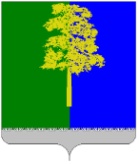 Муниципальное образование Кондинский районХанты-Мансийского автономного округа – ЮгрыАДМИНИСТРАЦИЯ КОНДИНСКОГО РАЙОНАРАСПОРЯЖЕНИЕВ целях приведения распоряжения администрации Кондинского района 
в соответствие с действующим законодательством Российской Федерации:1. Внести в распоряжение администрации Кондинского района 
от 20 июня 2024 года № 393-р «О создании комиссии по оценке готовности теплоснабжающих организаций и потребителей тепловой энергии 
к отопительному периоду 2024-2025 года» следующие изменения:1.1. Пункт 1 распоряжения изложить в следующей редакции:«1. Создать комиссию по оценке готовности теплоснабжающих организаций и потребителей тепловой энергии к отопительному периоду 
2024-2025 года в составе:заместитель главы Кондинского район, курирующий вопросы жилищно-коммунального хозяйства, председатель комиссии;заместитель главы Кондинского района, курирующий вопросы социальной сферы, заместитель председателя комиссии;специалист-эксперт производственно-технического отдела управления жилищно-коммунального хозяйства администрации Кондинского района, секретарь комиссии;начальник управления жилищно-коммунального хозяйства администрации Кондинского района;главы городских и сельских поселений Кондинского района 
(по согласованию);руководители предприятий в сфере жилищно-коммунального хозяйства Кондинского района (по согласованию);представители общественного совета по вопросам жилищно-коммунального хозяйства (по согласованию);государственный инспектор отдела энергетического надзора по Ханты-Мансийскому автономному округу – Югре Северо-Уральского управления Федеральной Службы по экологическому и атомному надзору (по согласованию);государственный жилищный инспектор Урайского отдела инспектирования Службы жилищного и строительного надзора Ханты-Мансийского автономного округа – Югры (по согласованию).».1.2. Пункт 4 распоряжения изложить в следующей редакции:«4. Контроль за выполнением распоряжения возложить на заместителя главы района, курирующего вопросы жилищно-коммунального хозяйства.».2. Распоряжение разместить на официальном сайте органов местного самоуправления Кондинского района.са/Банк документов/Распоряжения 2024от 11 июля 2024 года№ 436-рпгт. МеждуреченскийО внесении изменений в распоряжение администрации Кондинского района от 20 июня 2024 года № 393-р «О создании комиссии по оценке готовности теплоснабжающих организаций и потребителей тепловой энергии к отопительному периоду 2024-2025 года»Исполняющий обязанности главы районаА.В.Зяблицев